MIDHUN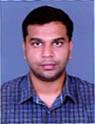 Email  : midhun-393784@gulfjobseeker.com PROFESSIONAL PROFILE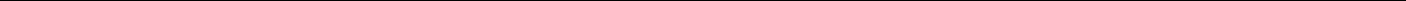 Goal-oriented, comfortable at multi-tasking and experience in Sales and Office Administration. Determined to implement earned administrative skills and academic knowledge for the growth of the prospective company.PROFESSIONAL EXPERIENCEQATAR (December 2016)Administration officerAPPEARED PROJECTSMALL OF QATARSHAHANIYA CAMPCP-94 NEW DOHA INTERNATIONAL AIRPORT PROJECTJob Description:Employees welfares (insurance, salary accounts, passport control) Local purchase order in officeIssuing gate pass & security administration Supporting payrollCP-94 issuing permits (LOA PERMIT)Trivandrum, Kerala, India (February 2015 to September 2015)Trainee Sales ManagerJob Description:Manage sales processes and negotiations to a successful conclusion .Overseeing and directing insurance sales representatives like hiring and conducting sales training. Assist sales agents in selling insurance policies.Responsible for preparing reports as well as maintaining insurance policies and records.Generating new business by leveraging existing relationships, prospecting, conducting market analysis and launching campaigns.Review of sales reports and paperwork gathered from agents.Compiling reports and discussing strategies to meet and exceed sales objectives. Updating daily activities of sales staff to upper -level management.Explaining new products and services to the team members.Identifying and developing sustainable relationships with policy holders.Ensuring compliance with all company policies, processes and procedures, and addressing any shortfalls.Kerala, India(June 2014 to December 2014)Administration ExecutiveJob Description:Handle operations of Sea & Air freight.Organize inbound and outbound LCL/FCL shipments, coordinate multi point loading and monitor the movementsLiaise with Shipping Agencies / Carriers / Lines for competitive rates and servicesCommunicate / correspond with Consignees Send pre -alerts / pre advice / arrival notice and ensure timely issuance of delivery orders, clearance and Delivery of Shipments.Prepare Quotations and Issue InvoicesCustomers support and follow up for smooth shipping operationsFacilitate shipment status update to customers through Monitoring Movements from Origin to Destination.Proper maintenance of contacts, customs code, HS CODE and other data of customers and other parties Prepare and submit customer invoicesPrepare and coordinate deposit activitiesPerform all necessary account, bank and other reconciliations Check, verify and process invoicesPrepare payments for signatureUpdate, verify and maintain accounting journals and ledgers and other financial recordsPROFESSIONAL SKILLSDemonstrates an awareness of fundamental business principles as well as an understanding of the overall industry in which the business operates.Goal oriented and ability to thrive in a fast -paced organization. Ability to handle multiple tasks and work under pressureProficient and detail-based team playerQuickly adapt to new technology and easily acquire new technical skillsWillingly provide back -up support when required and actively supporting group goalsACADEMIC BACKGROUNDMaster of Business Administration (HR, Shipping & Logistics)Noorul Islam University, Tamil Nadu, IndiaIT SKILLSWell Versed with the Tally Accounting SoftwareIntermediate level knowledge of the Microsoft Office Suite (Word, Excel and Power Point) Hands on experience with the Microsoft Operating SystemsSAP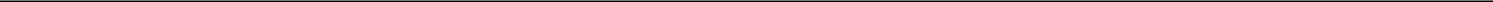 PERSONAL DETAILSLanguages Known :  English, Malayalam, TamilPASSPORT AND VISA DETAILS▪Date of Birth:28.05.1989▪Nationality:Indian▪Marital Status:SingleDate of issue:21.08.2015Place of issue:CochinDate of expiry :Date of expiry :20.08.202Visa Number :Visa Number :BUSINESS VISA